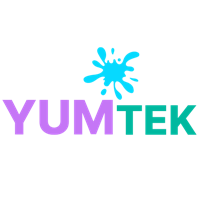 Tellitud kauba tagastamiseks, täitke palun allolev avaldus ja saatke meile info@yumtek.ee Tellimuse tagastamise avaldusSoovin tagastada kaubad, mille tellisin www.yumtek.ee kaudu. Tellimuse number ...........................
Tellimuse esitamise kuupäev ...........................
Tellimuse kättesaamise kuupäev ........................... Ostetud kaup/kaubad: ......................................................................................................................................................................................................................................................................................................................................................................................................................................................................................................................................................................................................................................................................................................................................................................... ...................................................................... Tagastamise põhjus (Punkti täitmine ei ole kohustuslik): ................................................................................................................................................................................................................................................................................................................................................................................................................................................................................................................................................................................................................Nimi: ...................................................... Aadress: ................................................ Kuupäev:................................................ Allkiri...................................................... YUMTEK OÜ Reg.kood: 16637030
Aadress: Võilille tee 1, Eametsa küla, Tori vald, Pärnumaa, 85001